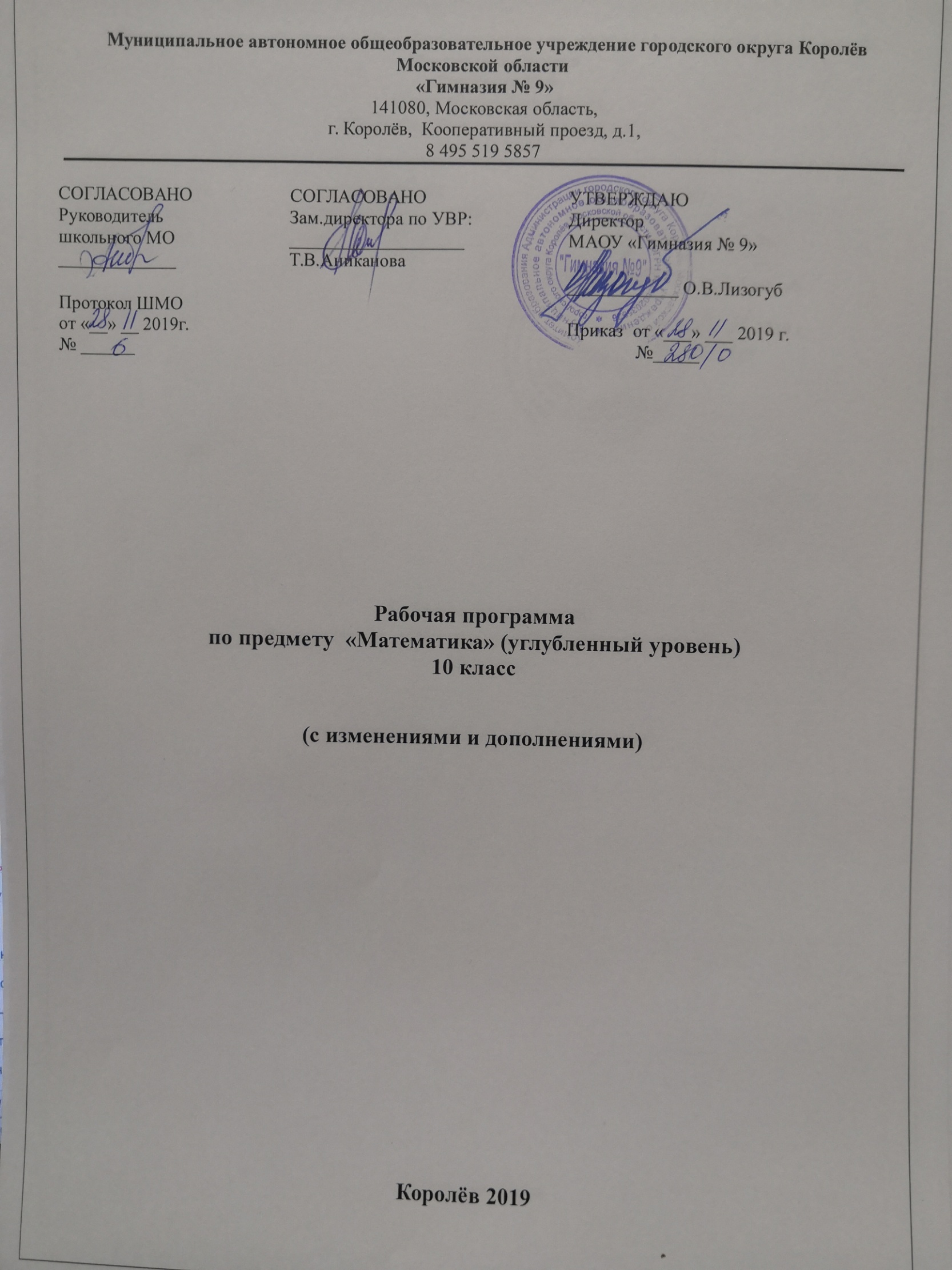 Перечень контрольных мероприятий по учебному предмету «Математика»(углубленный уровень)10 классклассТема контрольного мероприятияДата проведения10й классПреобразование выражений12 декабря10й классУравнения16 января10й классПараллельность и перпендикулярность в пространстве17 февраля10й классНеравенства13 марта10й классПризма и пирамида16 апреля10й классАдминистративный контроль по итогам учебного года12 мая